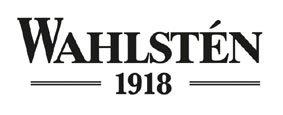 KILPAILUKUTSUTuomarinkylässä, Helsingissä järjestettäviin 1-tason kilpailuihin esteratsastuksessa"Dumi-potti" 2018 sponsored by Wahlste’n		la 27.1. klo 15.00 (TKR)		la 24.3. klo 15.00 (HeWi) 		la 28.4. klo 15.00 (TKR ulkona)	Luokka I	50-60 cm	A.0.0.Luokka II	70 cm		arv.367.1 (A2/A2)	Luokka III	80 cm		arv.367.1 (A2/A2)	Luokka IV	90 cm 		arv.367.1 (A2/A2)	Luokka V	100 cm 	arv.367.1 (A2/A2)	Luokka VI	110 cm 	arv.367.1 (A2/A2)Erityismääräyksiä:Ilmoittautumiset kilpailuviikon tiistaihin klo 24.00 mennessä vain Kipan kautta.Kilpailumaksu luokka 1: 12 euroa/luokka, jälki-ilmoittautuneet 20 euroa/luokka. Tuomarinkylässä olevat HeWin ja TKR:n jäsenet lähtömaksu 10 euroa/luokka.Kilpailumaksu luokat 2-6: 20 euroa/luokka, jälki-ilmoittautuneet 30 euroa/luokka. Tuomarinkylässä olevat HeWin ja TKR:n jäsenet lähtömaksu 15 euroa/luokka. Maksut maksetaan kansliaan. Jälki-ilmoittautuneet esittävät kansliassa kuitin E-luvasta sekä Kipasta kopion hevosen tiedoista.Ponit (pienet ja isot) lähtevät luokan alussa omin lyhennetyin sarjavälein.Kilpailupaikkana 7.10. ja 28.10. on Tuomarinkylän iso maneesi (22x78 m), verryttely pienessä maneesissa (22x60 m). Ulkokilpailu 28.4. ovat isolla kentällä, josta osa on erotettu verryttelyyn.Luokissa 2-6 sijoittuneille jaetaan ruusukkeet ja esinepalkinnot. Luokassa 1 jaetaan ruusukkeet.Kilpailuissa noudatetaan SRL:n sääntöjä soveltuvin osin.Pakkasraja on – 12OCLuokat 1-4 ovat avoimia ratsukoille, jotka eivät ole osallistuneet 110 cm tai sitä korkeampiin luokkiin kaikilla tasoilla. Luokat 5-6 ovat avoimia kaikille. Luokasta 1 ei jaeta pottipisteitäKilpailut ovat avoimet kaikille SRL:n jäsenseurojen jäsenille.Jokaisen kilpailuihin osallistuvan ratsastajan, jonka hevonen asuu Tuomarinkylässä, tulee osallistua radan rakennukseen tai purkamiseen sekä vähintään yhteen työtehtävään kilpailujen aikana.Tiedustelut: Raisa Skutnabb-Kaleva (HeWi) 0405516030 tai Reija Salminen (TKR) 0505342517.Järjestäjät pidättävät oikeuden muutoksiin.Dumipotti Cup:in säännöt:Syksyn 2017 (3 osakilpailua) ja kevään 2018 (3 osakilpailua) aikana ratsastetaan Dumipotti Cup.Jokaisesta osakilpailun luokasta saa enintään 8 sijoittunutta Cup-pisteitä (10, 8, 6, 5, 4, 3, 2, 1). Pisteitä jaetaan vain sijoittuneille.Kukin ratsukko saa pisteitä vain yhdestä luokasta, vaikka osallistuisikin kahteen luokkaan. Yhdestä osakilpailusta lasketaan ratsukon hyväksi aina sen luokan pistemäärä, joka on korkeampi. Luokasta 1 ei jaeta pottipisteitäOsakilpailuiden Cup-pisteet lasketaan ratsukoittain yhteen ja 8 eniten pisteitä saanutta ratsukkoa saavat lahjakortin (1. 300 €, 2. 250 €, 3. 150 €, 4.-8. 60 €). Lahjakortit jaetaan viimeisessä osakilpailussa.Jos ratsukoilla on viimeisen osakilpailun jälkeen yhtä paljon Cup-pisteitä, ratkaisee viimeisen osakilpailun pistemäärä. Tasatilanteessa sijaluku arvotaan.Pistetilannetta voi seurata internet osoitteessa: www.hewi.fiTERVETULOA !!!